Ljubljana, 8. 5. 2017TEK TROJKV soboto, 6. 5. 2017, se je 9 naših učencev udeležilo  tradicionalne tekaške prireditve Tek trojk za osnovnošolce. Letos se je na 3 km dolgo progo podalo 288 trojk (oz. 864 osnovnošolcev), med njimi so bile tudi tri trojke, ki so zastopale našo šolo.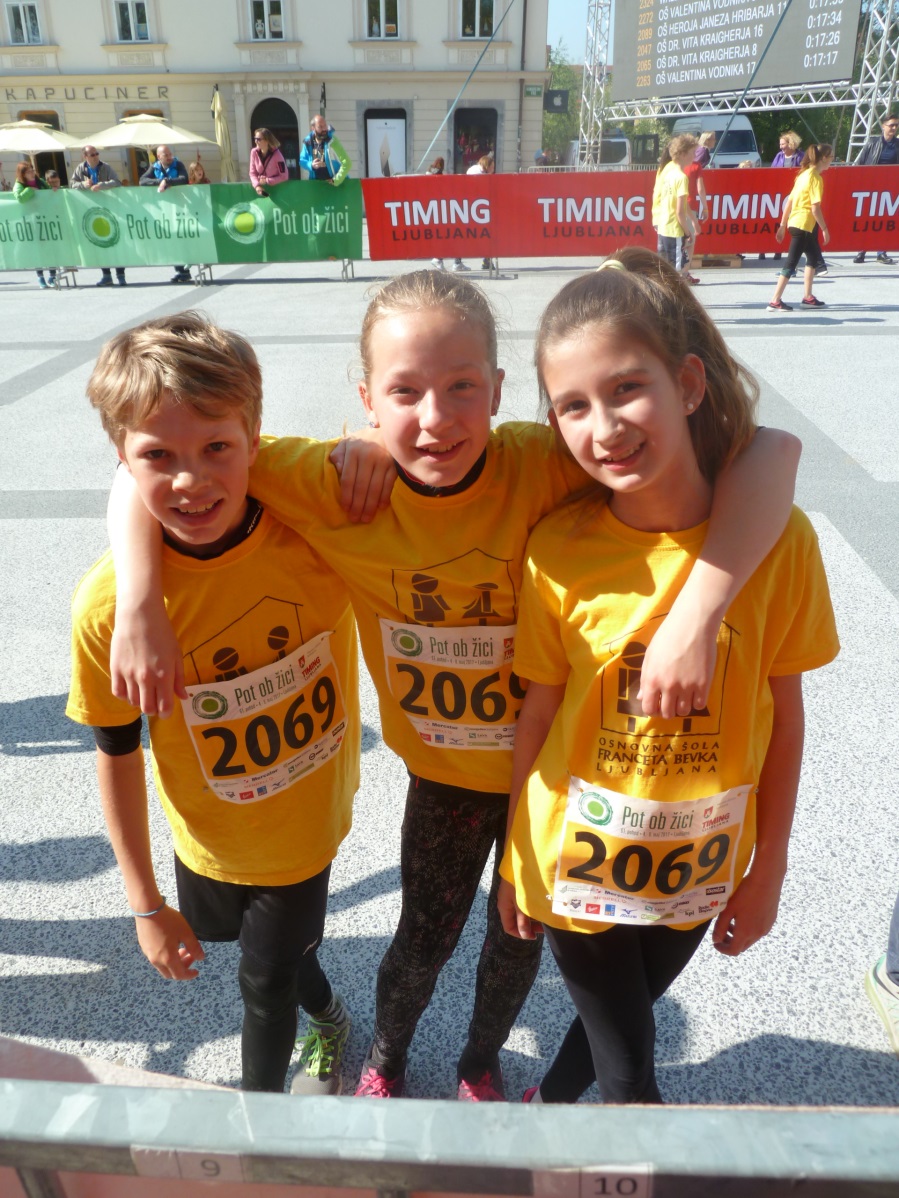 Luka Redelonghi, Zala Miklavčič, Mila Osmačko Šalehar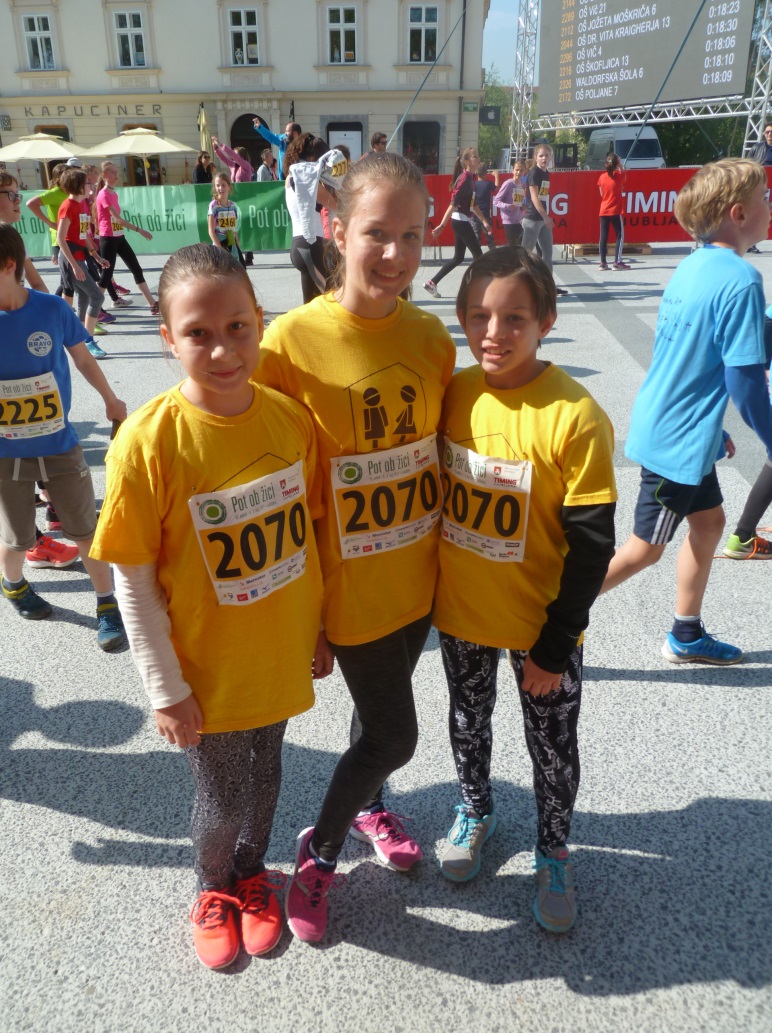 Jelena Milivojević, Nevena Milivojević, Maša Heric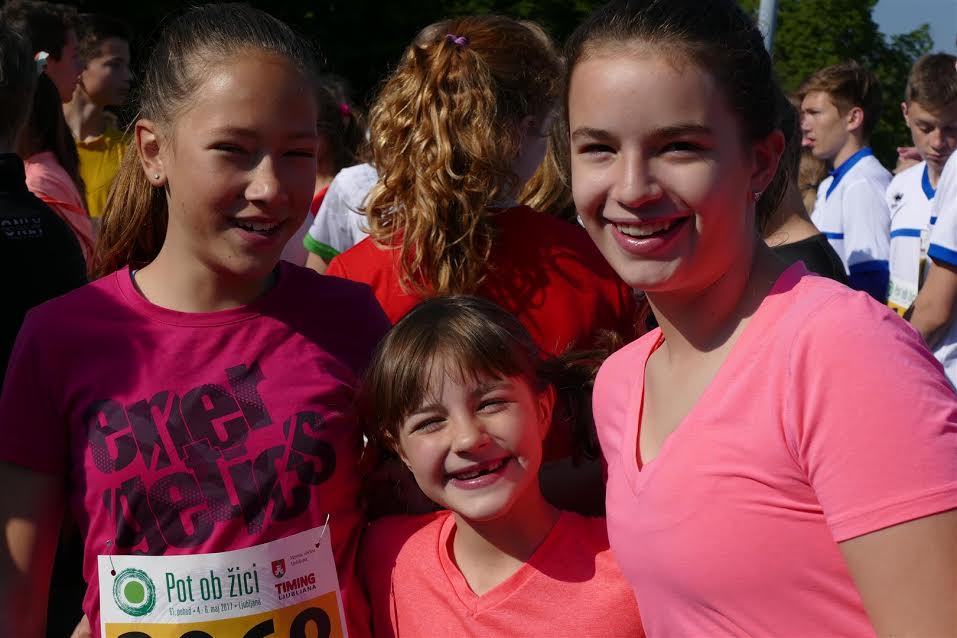 Maja Perpar, Siena Lehmann, Mia Lehman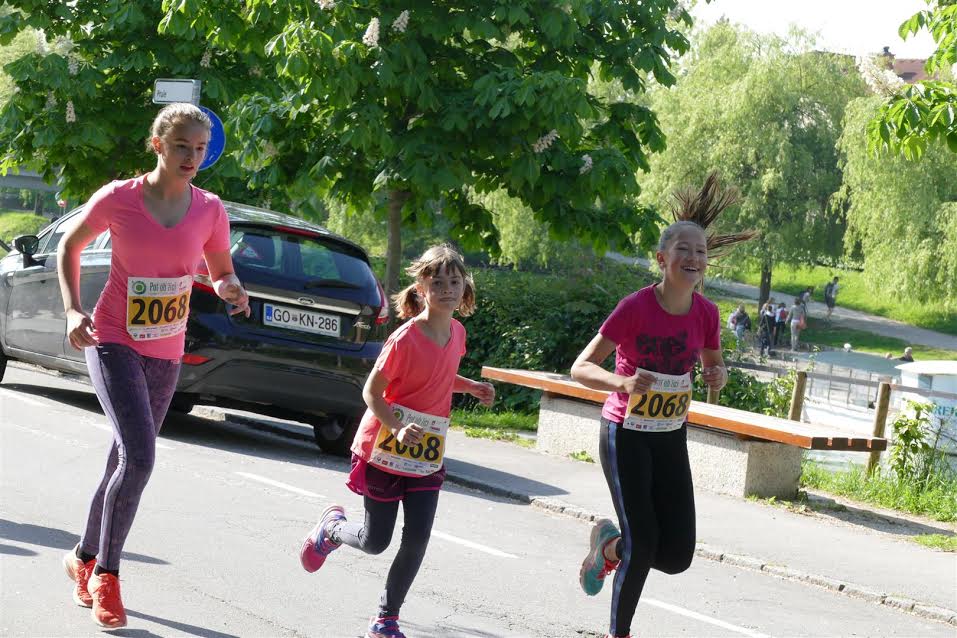 Učenci, ki so na sončno soboto v prijetni družbi in odličnem vzdušju uživali v teku po ljubljanskih ulicah.Vsem iskrene čestitke!Jana Kebler Zaletel